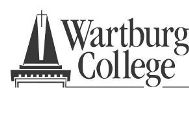 ED 315/383 Field Experience Time Log: Educational Psychology25 Hours RequiredTerm:  ___________ Year:  ___________Student’s Name:  _____________________ Student’s ID #:  ______________ Supervising Teacher’s First Name:  _____________________ Last Name:  _____________________________ Teacher’s Email:  ______________________________________________ Class/Grade:  _________________School’s Name:  ___________________________________________________________________________School’s Location:  _________________________________________________________________________Please have your supervising teacher sign your time log sheet each time you visit the classroom.  You must have a minimum of 25 hours. Date:	                Number of Hours:           Activity or responsibility:                       Supervisor’s Signature:11/19/19TOTAL